Анализ удовлетворенности обучающихся многообразием программ дополнительного образования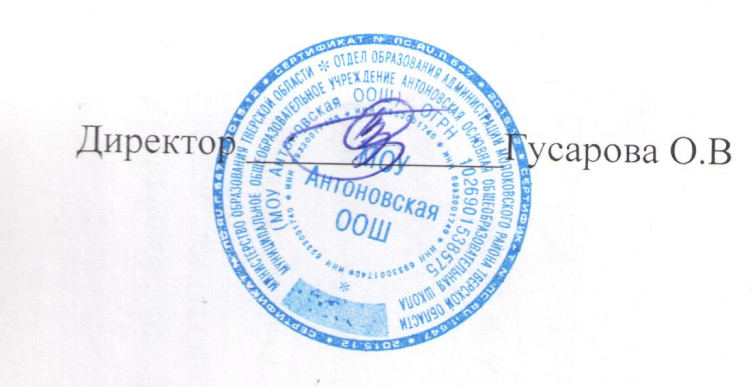 Удовлетворены полностью многообразием программ дополнительного образованияУдовлетворены частично многообразием программ дополнительного образованияНе удовлетворены многообразием программ дополнительного образования96,4%3,6%0